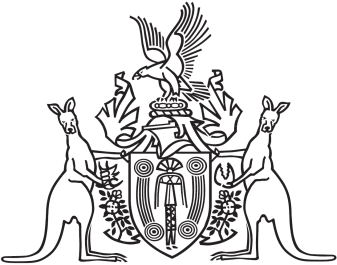 Northern Territory of AustraliaGovernment GazetteISSN-0157-833XNo. S25	8 April 2016Assent to Proposed LawsHis Honour the Administrator assented to the following proposed law:6 April 2016Building Amendment (Occupancy Certification) Act 2016 (Act No. 6 of 2016)Inquiries Amendment Act 2016 (Act No. 7 of 2016)Local Court (Related Amendments) Act 2016 (Act No. 8 of 2016)Local Court (Repeals and Related Amendments) Act 2016 (Act No. 9 of 2016)Yours sincerelyMichael TathamClerk of the Legislative Assembly